АКТ № 000 от 6 мая 2024 г.
приемки-сдачи оказанных услуг        Мы, нижеподписавшиеся, Глазунов Д. В. представитель ИСПОЛНИТЕЛЯ, с одной стороны и                 представитель ЗАКАЗЧИКА с другой стороны, составили настоящий акт в том, что ИСПОЛНИТЕЛЬ оказал и сдал, а ЗАКАЗЧИК принял следующие услуги:
Сумма прописью: девятьсот девяносто девять рублей 00 копеек. НДС не облагается.Услуги оказаны в полном объеме, в установленные сроки и с надлежащим качеством. Стороны претензий друг к другу не имеют.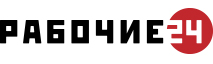 Телефон: +7 (343)364-78-57Email: ekb_info1@workers24.ruСайт: ekb.workers24.ruНаименованиеЕд. изм.Кол-воЦенаСумма12345Тестовый заказ 2024-05-06Тест1999,00999,00        Итого:        Итого:        Итого:        Итого:999,00Исполнитель: ИП Глазунов Денис Валерьевич
Адрес: 620010, г. Екатеринбург, ул. Грибоедова, дом 32/20, офис 1205
Расчетный счет: 40802810520000028018
Кор. счет: 30101810745374525104
Банк: ООО "Банк Точка"
ИНН: 667008128183
КПП: 
БИК: 044525104Заказчик: Название заказчика
Адрес: 
Расчетный счет: 
Кор. счет: Банк: ИНН: 
КПП: БИК: 